«Мұғалiм өзгеруi керек пе? Нелiктен?» деген тақырыпта өткен 1 коучинг туралы рефлексивтi есепМақсаты: а) Әрiптестерге бағдарлама бойынша теориялық мағлұмат беру, ой бөлiсi, әрiптестердiң жаңа әдiс-тәсiлдерге көзқарастарын көру.Мiндетi: Бағдарлама идеяларын ашып көрсету, түсiндiру.	Топқа бөлу: Тiл бiлiмi салаларына қарай топтастыру.1 бетпе бет кезеңiнiң аяғына қарай,  мектептегi 2 бетпе бет кезеңiнде «Мұғалiм неге өзгеру керек» деген тақырыпта коучинг ұйымдастырғаным дұрыс болар деп шешкен болатынмын. Мектептегi тәжiрибем кезiнде атқаратын  жеке жұмыс жоспарымды мектеп басшысына бекiттiру кезеңiнде  өткiзетiн коучинг тақырыбымды қандай тақырыптан бастау керектiгiм туралы сұрап, өзiмнiң пiкiрiмдi де ұсындым. Мектеп басшысы менiң ұсынысымның орынды екенiн, бiздiң мектепте қазақ  сыныптарынан бұл курсты өткен мүғалiмдердiң жоқ екенiн ескергенiм дұрыс екенiн және менiң мiндеттерiмнiң күрделi екенiн атап көрсеттi.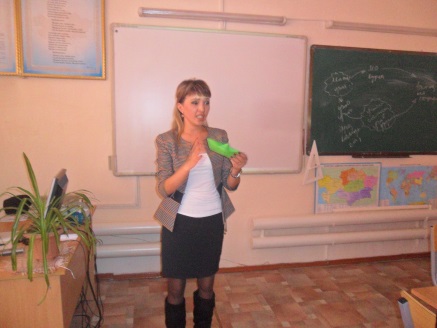 Мектептегiiс-тәжiрибедегi, яғни екiншi бетпе-беттегi алғашқы  коучингiме он төрт мұғалiм жиналды. Коучингтi деңгейлiк курстың мақсат-мiндеттерiн анықтап беретiн бейнежазбаны көрсетуден бастадым. Бағдарламадан не түсiнгендiгi туралы постер құрылды және осы деңгейлiк курс туралы не ойлайтындығы туралы пiкiрлер тыңдалды. Әрине бұл ашық сұраққа  әртүрлi көзқарастар айтылды. Жас мамандар өзгерiстiң керектiгiне қосылса, тәжiрибелi мұғалiмдер өзгерiс керек, дегенмен нұсқаулықта аталған Пиаженiң пiкiрiне сәйкес,  ұстанымдарының жетегiне кетiп қала бердi. Алайда жоғарғы буын ұстаздарының iшiнде осы бағдарламамен таныс, бiрақ ұстанымдарын өзгерте алмай жүрген ұстаздар да кездестi. Келесi коучингтарда,  ол ұстаздардың ұстанымдарын өзгертуге бағытталған жұмыс жүргiзу керектiгiм туралы ой түйдiм 
Топқа бөлгенде, өзiм тiл маманы болғандықтан, тiл бiлiмi салаларының түрлерiне қарай топтастырдым, яғни жағымды әуенмен  «Буын» деген кезде, буынның 3 түрi бар,ұстаздар үш-үштен топтасып, есiмдiк дегенде жетi-жетiден топтасып,билеп жүрiп топқа бөлiндi, нәтижесiнде 3 топ құрылды.
Келесi кезекте  сыни тұрғыдан ойлаудың «миға шабуыл» тәсiлiн пайдаланып, .«Мұғалiм өзгеру керек пе, әлде оқушы өзгеру керек пе?», 2. «Мұғалiмге деген көзқарас өзгердi ме, өзгерсе неге өзгердi? деген сұрақтар қойылды, әр түрлi пiкiрлер айтылды, кейбiр мұғалiмдер, мұғалiмнiң қоғамдағы рөлiн кейiнгi ұрпақтың қазақылығын жоғалтумен байланыстырды, алайда өздерiнiң де  сол аталған жастардың ата-анасы екендiгiн айтқанда тығырыққа тiрелдi. Бұл тығырықтан шығу жолын мектеп басшысы атап кеттi. Яғни мұғалiмнiң қоғамдағы рөлiнiң төмендеу себебi ата-аналардың сауаттылығы және мұғалiмнiң сауаттылығы  тең дәрежеде болуымен  байланыстырды. Қорытындалай келе мұғалiмнiң қоғамдағы рөлiн жоғарылату үшiн мұғалiм қашан да iзденiсте болу керектiгi айтылды. Және жоғарыда  көрсетiлген бейнежазбаға сүйене отырып, мұғалiмге өзгерiс керек пе деген тақырыпта постер қорғалды. Бұл жерде байқағаным 1 топта отырған математика пәнiнiң мұғалiмiнiң коучингке деген белсендiлiгiнiң болмады. Қалған 3 мұғалiм постердi толтыру барысында белсендiлiк танытып отырды және постердi қорғау кезiнде олардың бағдарлама бойынша түсiнiктерi бар екенiн аңғардым, олар өзгеру керек пе деген сұрақтан гөрi, осы бағдарлама барысында қандай нәтижеге жететiндiгiмiз туралы айтып өттi. 1 топ өкiлдерi өз постерлерiн қорғап шыққаннан кейiнгi рефлексия жазу кезiнде қорғалған постер екеуiнiң аралығында  пiкiрлер алшақтығы өте қатты сезiлдi және бағдарламаға деген сенiмсiздiктерi байқалды, яғни бұл өз ұстанымдарын әлi де болса өзгертуге дайын еместiгiн көрсеттi. 2 топ өкiлдерi бiрыңғай жас мамандардан құралған болды, бұл топ өзгерiстiң керектiгiн және сол өзгерiс жолына өздерiнiң дайын екендiгiн атап айтты және рефлексияларында да осы пiкiрде екенiн байқадым, ал 3 топ өкiлдерi де бағдарламаның мақсат-мiндеттерiн айтып шықты және онымен келiсетiндiктерiн бiлдiрдi. 3 топ өкiлдерi  бұл бағдарламаның әлеуметтену мәселесiне баса назар аударып, оны қолдайтынын, өзгерiстердiң бiздiң бiлiм саласына елеулi үлес қосатынын айтты. 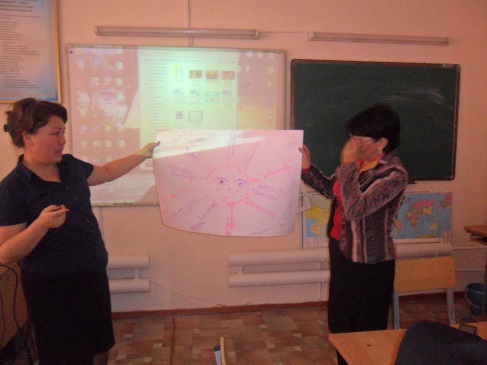 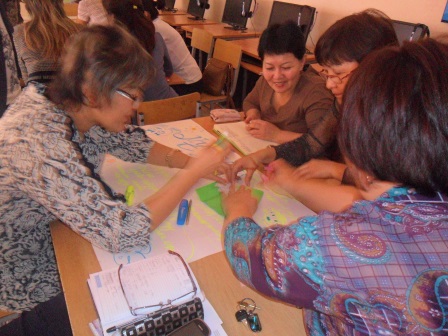 Осы тұста мен жас мұғалiмдердiң жаңалыққа тез ұмтылатындарын байқадым. Осы коучингтiң басынан бастап белсене қатысып отырған жас мұғалiмдер көзге түсе бастады. Қай мұғалiмдi тәлiм алушы есебiнде алуға болатыны туралы ойланып тұрдым. Келесiде мен оларға жасыл түстi А4 форматты қағаз, желiм, және қайшы бердiм. Әр топ осы материалдармен өздерi қалаған заттарын жасады. Бұл жұмыс мұғалiмдердiң белсендiлiгiн арттырды. Бағанадан берi ештеңе жасамай отырған 1 топ математигi белсендiлiк таныта бастады. Мен, әрине, осы жасалған жұмысты не мақсатпен жасағанымды әр мұғалiм өзi қорытындыласа деп ойлағанмын, алайда мұғалiмдер жасаған заттарына байланысты қорытынды жасай алмады, менiң қателiгiм болар мен оларға ойлануға мүмкiндiк берместен өзiм қорытынды жасап кеттiм. Яғни, бiз мұғалiмдер балаларға тақырыпты бiрдей түсiндiремiз, алайда оқушы оны өзiнше қабылдайды. Әр бала жеке тұлға, сол себептен әрқайсысының өзiндiк түсiнiгi бар. Оны  сiздердiң жасаған заттарыңыздан да көруге болады деген тұжырымдама жасадым. Бұл жұмыстан кейiн, «Притча индивидуальный  подход», «Девочка заставила плакать» бейнематериалы көрсетiлдi. Осы екi бейнежазбаны не бiрiктiредi? Дарынды балаларды мектепте бiз неге жоғалтып аламыз?  деген  СТО сұрақтарын қойдым. Осы сауалға маған 1 топ мұғалiмi нақты жауап бердi. Ол мұғалiм бiздiң барлық балаға Авицена оқушысы сияқты бiр әдiс қолданатынымызға байланысты, дарынды оқушыларымызды жоғалтып алатынымызды айтты. Яғни әрбiр топ әр баланың жеке тұлға екенiн және әр оқушыға өз қабiлетiне қарай жеке қарым-қатынас керек дегендi түйiндедi. Қорытындылағаннан кейiн мұғалiмдерге «екi жұлдыз, бiр тiлек» бағалау формасы бойынша стикерлер таратылды. Кейiн стикерлердi оқып бiлгенiм, коучинг ұнамады деген мұғалiм болған жоқ. «Барлығы жақсы өттi, рахмет!», «Осындай коучингтер көп болса екен!»-деген стикерлер көп болды, «келесiде бұдан да қызықты әдiс-тәсiлдер күтем» деген ұсыныстар болды, «бүгiнгi кочингтен бiраз нәрсе үйрендiм» деген, тамаша стикер жаныма дауа болды. 
Ал тiлекке келсек, «үнемi осындай көңiл-күйде жүр», «алда осы сабақтардың көп түрлерiн өткiзе берсеңiз», «ұстаздарды көбiрек қатыстырыңыз!», «келесi коучингте критериалды баға туралы бiлгiм келедi», деген стикерлер менiң екiншi коучингiмнiң тақырыбына ой тастады. Ұсыныс, пiкiрлердiң коучке жаңа коучинг тақырыбына, оның құрылымына тигiзер әсерiнiң қаншалықты маңызды екенiн мен жаңа түсiнiп отырмын, яғни рефлексивтi есеп жүргiзе отырып. 
Коучингiме ойтолғаныс жүргiзу барысында, мен төмендегiдей оймен келiсемiн және де осы сөздердiң мағынасының түйiндi идеяларын ендi өзiмнiң тәжiрибем кезiнде түсiнiп отырмын: «оқыту мен оқу тәжiрибесi үшiн ұсынылатын жекелеген тәсiлдер мен әдiстер, бiр қарағанда, болмашы болып көрiнуi мүмкiн, бiрақ жүйе iшiнде жағымды өзгерiстерге ықпал ететiн қуатты қозғалыс күшi бола алады» (МАН, 82 бет). Жалпы бұл менiң бiрiншi  коучингiм. Толқыдым, өзiме деген сенiмсiздiгiм болды, алайда коучинг барысында өзiмдi еркiн ұстап, бiлгенiмдi әрiптестерiме үйретуге тырыстым. Кемшiлiгiм дәстүрлi сабақ сарқыншағы, яғни өзiм бәрiн айтып беруге тырысамын, кей жерлерде мұғалiмдерге ойлануға мұрша бермей, өзiм қорытынды жасап жiберiп отырдым. Құрылған  жоспарымнан ауытқыған кездерiм де болды. Яғни мен жоспарыма сәйкес мұғалiм өзгеру керек пе? - деген тақырыпта постер қорғатып, осы курс бағдарламасы туралы бейнежазбаны көрсеткеннен кейiн, сол тақырып аясында  пiкiрталас жүргiзем деп ойлағанмын, алайда коучинг басындағы толқығандығым болар постер құрғызып жiбердiм, бiр тақырып аясында екi постер жасатқандығымнан мұғалiмдер постер қорғағанда екi тақырыпты шатастырып алды. Сонымен қоса аялдама стратегиясын жүргiзу барысында өзара бағалау жұмысын жасауға бағыттаушы бола алмадым, олар бар болғаны, бiр-бiрiнiң постерiн қарап шықты. Ал ол постердi өздерi де ортаға шығып қорғаған болатын, сонда бұл аялдама стратегиясы құр бос сабылу болып қалды. Пайдаланған әдебиет: Мұғалімге арналған нұсқаулық ІІ  деңгей№УақытыАтқарылатынжұмысРесурстарБағалауМұғалiмнiң iс-әрекетiКоучердiң iс -әрекетi110 мин- Бағдарлама бойынша видео көрсету- Коучинг дегенiмiз не?  бейнекөрсетiлiм  арқылы көрсету:- мұғалiмге өзгеру керек пе? – рефлексия жазуИнтербелсендi тақта, коучинг туралы бейнекөрсетiлiмӨз түсiнiктерiн айту, рефлексия жазу тыңдайды, бақылайды23 минТопқа бөлу.Тiл бiлiмi(сан есiм, есiмдiк, жалғау, сөйлем мүшелерi, дыбыс, буын,)Интербелсендi тақта, «қара жорға» үнтаспасы,Мұғалiмдер өз iшкi сезiмiн айтадыМұғалiмдер iс-әрекеттер жасау арқылы топқа бөлiнедi.Қазақ тiлiнен бiлiмдерiңiз қалай? Дыбыс -2, Буын -3, жалғау -4,Сөйлем  мүшесi-5, сан есiм – 6, есiмдiк – 7 315 минМиға шабуыл1.«Мұғалiм өзгеру керек пе, әлде оқушы өзгеру керек пе?», 2. «Мұғалiмге деген көзқарас өзгердi ме, өзгерсе неге өзгердi? Плакат, түрлi-түстi маркерлерӨзара пiкiр алмасады, қорытындылау мақсатында әр топ  өзiнiң түсiнiк картасын сызады.Сұрақ қояды, бақылайды.410 минПостердi қорғау ПостерБас бармақӘр топтан  спикерлер шығып, өз тобының постерлерiн қорғайдыТыңдаушы,  формативтi бағалаушы.55 мин-Бейнежазба көрсету- Әр баланың бойындағы қабiлеттi ашудағы мұғалiм iсiнiң маңыздылығын түсiндiруИнтербелсендiтақта,бейнежазба, А4 қағаз, клей, жiпФормативтi бағалауБейнежазбаны көредi, тыңдайды, берiлген материалдан бiр зат жасап шығарады«ПРитча индивидуальный  подход», «Девочка заставила плакать» бейнематериал көрсетедi. Ашық сұрақтар қояды, тыңдайды6Жасаған заттарды қорғау Формативттi бағалауӘр топтан  спикерлер шығып, өз тобының  жасаған макетiн  қорғайдыТыңдаушы,  формативтi бағалаушы.75 минАялдама стратегиясыПостердi толықтыруЕкi жұлдыз, бiр тiлек.Әр топ сағаттың тiлi бойынша басқа топтардың постерiн оқиды, толықтырады, өздерiне қосымша мәлiмет алады.Екi жұлдыз, бiр тiлек бағалау әдiсi арқылы постерлердi бағалайды. Бақылаушы,мақұлдаушы. Бiлмегенiмдi әрiптестерiмдi үйрете отырып үйренемiн.83 минРефлексияКерi байланыс парағыНе бiлдiм? Не үйрендiм? Келешекте  қалай қолданамын?Оқып, қорытынды шығарамын.